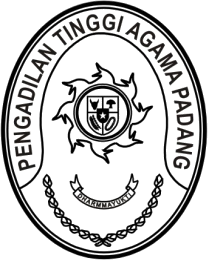 MAHKAMAH AGUNG REPUBLIK INDONESIADIREKTORAT JENDERAL BADAN PERADILAN AGAMAPENGADILAN TINGGI AGAMA PADANGJalan By Pass KM 24, Batipuh Panjang, Koto TangahKota Padang, Sumatera Barat 25171 www.pta-padang.go.id, admin@pta-padang.go.idNomor     	:	          /KPTA.W3-A/HM2.1.4/X/2023	26 Oktober 2023Sifat	: 	BiasaLampiran	:	-Perihal	:	Izin ObservasiYth.Dekan Fakultas Ilmu SosialUniversitas Negeri PadangAssalamu’alaikum Wr. Wb.Memperhatikan Surat Saudara Nomor 5048E/UN35.6/LT/2023 tanggal 24 Oktober 2023 perihal sebagaimana tersebut pada pokok surat yang kami terima pada tanggal 25 Oktober 2023 sekira pukul 15.10 WIB, yang antara lain menyampaikan permohonan izin penelitian Sdri. Zena Zhafira guna menyelesaikan tugas mata kuliah Administrasi Kepegawaian pada Program Studi Ilmu Administrasi Negara Fakultas Ilmu Sosial Universitas Negeri Padang.Dengan ini disampaikan bahwa Pengadilan Tinggi Agama Padang selaku lembaga peradilan tingkat banding pada lingkungan Peradilan Agama pada provinsi Sumatera Barat sangat mendukung pengembangan dan penerapan ilmu pengetahuan di Indonesia yang dilaksanakan dengan sistem penelitian, namun permohonan izin penelitian a.n. Zena Zhafira belum dapat kami penuhi karena:Tanggal pelaksanaan penelitian yang dimohonkan telah berakhir (tanggal 25 Oktober 2023);Peneliti terkesan tidak memiliki data permulaan yang cukup memadai terhadap lokasi penelitian, sehingga menyampaikan informasi yang tidak tepat kepada Fakultas mengenai nomenklatur instansi Pengadilan Tinggi Agama Padang sebagai Pengadilan Tinggi Agama Kota Padang.	Demikian disampaikan dan atas pengertiannya diucapkan terima kasih.WassalamPlt. Sekretaris,IsmailTembusan:-	Yth. Sekretaris Mahkamah Agung RI;-	Yth. Ketua Pengadilan Tinggi Agama Padang (sebagai laporan);-	Yth. Rektor Universitas Negeri Padang.